Schülerexperiment – Elastischer StoßBeschreibung und DurchführungMan legt eine einzelne auf den Tisch bzw. unterschiedlich viele Münzen derselben Sorte so hintereinander, dass die Münzen sich berühren. Nun „schnippt“ man eine weitere Münze möglichst zentral gegen die einzelne Münze bzw. gegen die vorderste Münze aus der Reihe. 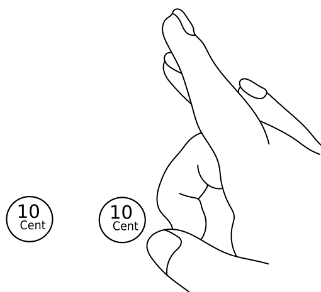 Beobachtung: _______________________________________________________________________________________________________________________________________________________________________________________________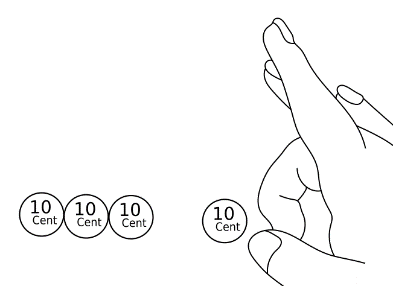 Beobachtung: ___________________________________________________________________________________________________________________________________________________________________________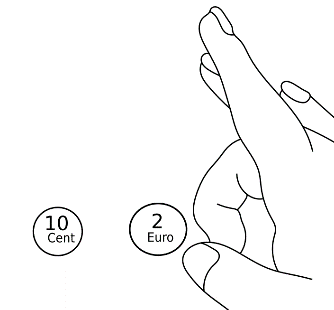 Beobachtung: ___________________________________________________________________________________________________________________________________________________________________________________________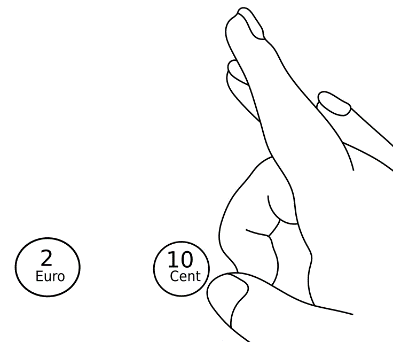 Beobachtung: ___________________________________________________________________________________________________________________________________________________________________________Auswertung: __________________________________________________________________________________________________________________________________________________________________________________________________________________________________________________________________________________________________________________________________________________________________________________________________________________